MR B / Grade 10 / Talking about MoviesFilm Vocabulary Quiz1. There are some great actors in the __ cast shoots screenplay2. The actor who won the Oscar has __ many similar roles before. acted been played3. He won an Oscar for the __ music soundplay soundtrack4. He won a __ actor Oscar. extra main supporting5. The __ is very famous. director editor register6. I love watching all the old Hollywood __ big screens classics studios7. The film was produced by one of the big Hollywood __ companies firms studios8. His new film is __ in California. located placed set9. It was filmed __ location in Hawaii. in on by10. The film includes some spectacular __ effects. light special sound11. I saw a great __ for his new film. I'm definitely going to see it when it comes out. preview prequel trailer12. There are some violent __ in his new film. roles scenes stage effects13. As it's a thriller, the __ has lots of twists and turns. acting character plot14. The film tells the __ of a young man during the war. account life story15. It's a __ -to-life story. real similar true16. His new film is __ of a Jane Austen novel. an adaptation a film version a reprise17. Her new film has got some great __ previews sequels reviews18. The film __ loved the film. critics experts previewers19. They particularly praised the __ of the main actor. acting performance role20. Her new film is __ for an Oscar. named suggested upMovies Vocabularymovie (noun): a cinema film; a film (from moving picture). Example: We're going to the movies tonight.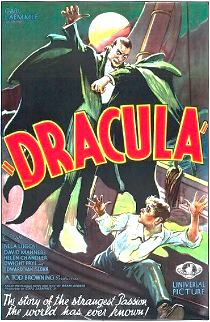 After watching a movie, you might want to ask questions like:"Which character did you like the best?""What did you think of the plot?""Did you like the cast?""What was your favourite scene?"The list below includes some basic vocabulary for talking and reading about your favourite movies, directors and movie stars.action movie (noun): a movie with many exciting and violent scenes - Our teenage boys love watching action movies.cast (noun): all the actors and actresses in a movie or TV show - It had a good cast, but the story wasn't very interesting.character (noun): one of the people in a story - Harry likes movies with lots of interesting and unusual characters.cinema (noun): a place where movies are shown on a big screen - Let's meet in front of the cinema just before the movie starts.comedy (noun): a film with lots of funny scenes - Let's see a comedy and have a good laugh.director (noun): the person in charge of making a movie - The director gets really angry when actors forget their lines.documentary (noun): a film that's about real people, events or issues - How can you eat junk food after seeing that documentary Super Size Me?drama (noun): a movie about realistic characters in dramatic situations - Maria loves legal dramas with lots of courtroom scenes.entertainment (noun): enjoyment from movies, concerts, TV shows, etc. - Airlines offer plenty of entertainment on their flights these days.family movie (noun): a movie that both children and adults can enjoy - Which entertainment company made the family movies Cinderella and 101 Dalmatians?film (noun): another word for "movie" (also "motion picture") - This year's Academy Award for Best Picture was won by a British film.genre (noun): a kind or style of music, movie, TV show, painting, etc. - For film class we had to compare movies from two different genres, such as comedy and horror.horror movie (noun): a movie that frightens and shocks people - If you love horror movies, you've got to see Fright Night.movie star (noun): a very popular movie actor or actress - Movie stars earn millions of dollars every time they play a role.plot (noun): the series of events that form the main story - It was a good film, but the plot was difficult to follow at times.scene (noun): a small part of a film - The opening scene showed a young man leaving prison and walking to a bus stop.sci-fi (or "science fiction") (noun): a genre with stories set in the future or in outer space - Have you seen that sci-fi film Interstellar yet?screen (noun): the flat surface that a movie is projected onto - Do you like sitting at the back, or close to the screen?